105年度『經濟部「夏月・節電中」縣市競賽活動計畫』105年5月105年度『經濟部「夏月・節電中」縣市競賽活動計畫』壹、計畫緣起與目的因應氣候變遷之衝擊，世界各國莫不致力推動各項節電減碳措施，藉以降低二氧化碳的排放量，在全球抗暖化的趨勢下，國際社會正逐步邁向以低能耗、低污染為基礎的低碳經濟時代。為強化節電減碳作為，我國自99年起推動「國家綠能低碳總行動方案」，規劃10大標竿方案與35項標竿型計畫，推動我國各面向之節電減碳政策。104年12月於巴黎舉辦之聯合國氣候綱要公約第21屆會員大會通過巴黎協議，強調「非締約方利害關係者」 (即國家層級以外，如地方政府）參與的重要性。另於104年1月我國全國能源會議結論，亦達成「研議地方政府設置節電專責單位之可行性」共識。因此，促進地方政府參與節電工作已為重要課題。經濟部於101-103年夏月用電高峰期，以競賽方式由中央與地方合作推動節電，已建立初步合作基礎。104年4月行政院為提升節電效益，更進一步推動「智慧節電計畫」，以「資訊公開」、「創意募集」、「公民意識」、「公眾監督」的精神，由中央與地方合作共推節電，促成節電觀念行為改變，亦獲相當成果。為延續地方政府推動節電能量，經考量節電減碳宣導教育首重環境氛圍之建構，始可潛移默化於日常生活；並鼓勵全國民眾落實節約能源，尤其在夏月用電高峰及夏月電價實施之際加強作為。爰規劃透過「夏月・節電中」縣市競賽活動，持續鼓勵縣市政府積極參與，推廣所轄機關、學校、服務業、農業及家庭落實節電措施，引領全民翻轉用電行為，達成節電目標。貮、計畫競賽期間105年6月1日至105年9月30日止。參、主（協）辦及參與競賽單位一、主（協）辦單位(一)主辦單位：經濟部(二)協辦單位：財團法人工業技術研究院、財團法人臺灣綠色生產力基金會、財團法人台灣產業服務基金會、台灣電力股份有限公司、國立臺灣師範大學二、參與競賽單位各地方政府(直轄市與縣市政府)計22個參與競賽單位，競賽範圍含括地方政府所轄機關、服務業、農業、家庭、國民小學等。肆、實施事項各參與競賽單位應積極規劃，並督導所屬機關落實各項節電措施。各參與競賽單位應宣導與推廣各項節電手法，並結合地方公民團體及在地企業，促使轄區內住宅、服務業及農業用電戶對能源消費之認知、態度與實際用電行為轉變。各參與競賽單位應鼓勵所轄觀光旅館、一般旅館、百貨公司、零售式量販店、超級市場、便利商店、餐館、化粧品零售店、電器零售店、服飾品零售店、美容美髮店、書籍文具零售店、眼鏡零售店、鞋類零售店、鐘錶零售店、汽機車零件配備零售店、銀行、證券商、郵局、大眾運輸場站及轉運站等20類營業場所(如附件1)，落實「指定能源用戶應遵行之節約能源規定」。各參與競賽單位應加強鼓勵所轄國民小學，對學生進行節約能源之認知宣導。各參與競賽單位應分別於105年8月12日及10月12日前，提交競賽執行進度表予經濟部上網，供全民投票督工。由台灣電力股份有限公司於105年11月1日前，提送各參與競賽單位用電資料予經濟部轉各參與競賽單位。由國立臺灣師範大學於105年11月1日前，提送各參與競賽單位所轄國民小學高年級學童節電知識網路活動參與率予經濟部及各參與競賽單位。由經濟部於105年11月1日前，提供全民網路投票結果予各參與競賽單位。由各參與競賽單位於105年11月15日前，提送推動節約用電成效報告書予經濟部，報告書內容應含節電措施推廣及成效資料(含後述各類評比指標項目之辦理情形)。伍、競賽方式競賽分組：依參與競賽單位之人口及用電規模分二組競賽。(一)A組：臺北市、新北市、桃園市、臺中市、臺南市、高雄市。(二)B組：基隆市、新竹縣、新竹市、苗栗縣、彰化縣、南投縣、雲林縣、嘉義縣、嘉義市、屏東縣、臺東縣、花蓮縣、宜蘭縣、澎湖縣、金門縣、連江縣。競賽流程：本競賽活動分初審、複審及決審3階段辦理，詳細競賽流程如圖1。圖1「夏月・節電中」縣市競賽活動流程圖評比指標與配分：競賽依實施事項分「住宅部門指標(30分)」、「服務業及農業部門指標(27分)」、「能源教育指標(4分)」及「政府部門工作指標(19分) 」，初審合計80分；複審「節電推廣輔導措施與行政作為(20分)」等共計5類指標25評比項目，各類評比指標評分方式詳如附件2。住宅部門指標(30分)「住宅部門指標(A)」所屬競賽指標項目為：培訓節電志工與推廣節電(A1)、建構節電氛圍(A2)、住宅部門夏月戶均節電率(A3)及住宅部門夏月節電率(A4)等4項競賽指標項目，相關說明及配分如表1。表1  住宅部門指標服務業及農業部門指標(27分)「服務業及農業部門指標(B)」所屬競賽指標項目為：訪視輔導20類能源用戶室內冷氣溫度不低於26℃及冷氣不外洩(B1)、辦理服務業或農業節電交流分享活動(B2)、提供節電技術服務(B3)、推動服務業抑低夏月尖峰用電(B4)、服務業暨農業部門夏月戶均節電率(B5)及服務業暨農業部門夏月節電率(B6)等6競賽指標項目，相關說明及配分如表2。表2  服務業及農業部門指標能源教育指標(4分)「能源教育指標(C)」所屬競賽指標項目為：國民小學高年級學童節電知識網路活動參與率(C1)及推動國民小學校園能源教育活動(C2)等兩競賽指標項目，相關說明及配分如表3。表3  能源教育指標政府部門工作指標(19分)「政府部門工作指標(D)」所屬競賽指標項目為：辦理公務員節電知識培訓課程(D1)、落實節電行動情形(D2)、成立及運作專責工作小組(D3)、召開專家、公民諮詢會議(D4)、推動節電績效保證專案(D5)、經營網路社群(D6)、全民網路投票(D7)、研擬節電藍圖(D8)等8競賽指標項目，其相關說明及配分如表4。表4  政府部門工作指標節電推廣輔導措施及行政作為(20分)進入複審之競賽單位以102至105年為基準，就輔導措施(E1)、政策推動(E2)、人力經費(E3)、節電藍圖妥適性(E4)及未來規劃(E5)等5項目，提供相關資料進行評比，其相關說明及配分如表5。表5  節電推廣輔導措施及行政作為評比方式：初審：由經濟部(能源局)依各參與競賽單位之4類指標(「住宅部門指標(A)」、「服務業及農業部門指標(B)」、「能源教育指標(C)」及「政府部門工作指標(D)」)，執行情形計算得分，A組加總得分達50分(含)、B組達45分(含)以上者得進入複審。複審：1.由經濟部(能源局)就外部專家指定總召集人1人，邀請產、官、學、研專家7~9人組成專家審查小組，召開複審會議。2.由進入複審之參與競賽單位針對102-105年「節電推廣輔導措施及行政作為」進行簡報(以不超過20分鐘為原則)，據以評定參與競賽單位之「節電推廣輔導措施及行政作為」得分。3.將進入複審競賽單位之初審及複審得分加總，並分組排序，A組排序前二名且加總得分達72分以上、B組排序前三名且加總得分達64分以上之參與競賽單位，得推薦為節電績優縣市候選名單；若未有符合資格者，該分組節電績優縣市予以從缺。4.專家審查小組得視需要就A組排序前二名及B組排序前三名之參與競賽單位進行實地現勘，並依現勘結果，重新議定推薦序位。 決審：由經濟部次長擔任召集人，邀請行政院經濟能源農業處、行政院環境保護署、國家發展委員會、教育部之代表，併同工業局及能源局之首長、商業司司長、以及審查小組專家組成評審小組，確認節電績優及節電優良候選縣市之節電措施與績效及相關特殊事蹟後，決選出各組節電績優縣市及節電優良縣市。陸、獎勵機制進入複審者由經濟部頒發獎牌以資鼓勵；另由經濟部建請各縣市政府對推動節電有功之相關人員酌予敘獎，最高以嘉獎2次為原則。獲節電績優縣市前三名與節電優良縣市者由經濟部頒發獎座，並於106年提供補助款作為能源合理有效使用及節約技術與方法研究發展之用。節電績優縣市第一名最高補助新臺幣1,000萬元，第二名最高補助新臺幣700萬元，第三名最高補助新臺幣500萬元，節電優良縣市最高各補助新臺幣300萬元(詳如表6)；補助方式由經濟部(能源局)依「夏月節電期間縣市節電示範競賽推廣補助作業要點」辦理之(預算經費金額依立法院完成預算審查之核定數為準)。表6  「夏月・節電中」縣市競賽活動獎項與補助額度列表柒、預期效益中央、地方延續智慧節電計畫，與地方政府合作捲動地方能量共推節電。促進縣市建置公民參與機制，擴大社會關注與參與節電。鼓勵用電資訊建置，加強縣市分析能力，研提節電對策。縣市執行能源管理法規及配合中央節電措施，如能源管理法，協力輔導、查察地方各部門節電情形，並建立夥伴關係。附件1：20類指定能源用戶（一） 觀光旅館：指經營國際觀光旅館或一般觀光旅館，對旅客提供住宿及相關服務之營利事業。（二） 百貨公司：指在同一場所從事多種商品分部門零售之百貨公司營利事業。（三） 零售式量販店：指在同一場所從事多種商品量販零售之營利事業。（四） 連鎖超級市場：指連鎖經營之商店，以從事提供家庭日常用品、食品分部門零售，及生鮮與組合料理食品為主之營利事業。（五） 連鎖便利商店：指連鎖經營之商店，以提供便利性商品，如速食品、飲料、日常用品或其他相關服務性商品，為滿足顧客即刻所需之營利事業。（六） 連鎖化粧品零售店：指連鎖經營之商店，以清潔用、保養用、彩粧用化粧品、香水或其他相關商品經營零售之營利事業。（七） 連鎖電器零售店：指連鎖經營之商店，以提供各種電器用品及器材零售之營利事業，並包括電子設備、照明設備、電力設備、家電用品、器材或其他相關商品之零售通路。 （八） 銀行：依銀行法之規定，經營銀行業務之機構。 （九） 證券商：依證券交易法之規定，經營證券業務之機構。 （十） 郵局：依郵政法之規定，經營遞送郵件、集郵及其相關商品等業務之機構。 （十一）大眾運輸場站及轉運站：依發展大眾運輸條例，具有固定路（航）線、固定班（航）次、固定場站及固定費率，提供旅客運送服務之公共運輸場站及轉運站。（十二）餐館：指從事中西各式餐食供應，並提供得於點餐後在現場立即食用、餐食外帶或外送之業者。（十三）服飾品零售店：指從事男用、女用、兒童或嬰兒用等各種服飾品零售之業者。（十四）美容美髮店：指從事化粧、臉部美容、美指、剪髮、理髮、燙髮或美髮造型設計之業者。（十五）書籍文具零售店：指從事書籍或文具等零售之業者。（十六）眼鏡零售店：指從事非處方用眼鏡及其零件等零售之業者。（十七）鞋類零售店：指從事皮革、橡膠、塑膠或其他材料製成之鞋類及其配件零售之業者。（十八）鐘錶零售店：指從事鐘錶及其零件等零售之業者。（十九）一般旅館：指觀光旅館業以外，對旅客提供住宿、休息及其他經中央主管機關核定相關業務之業者。（二十）汽、機車零件配備零售店：指從事汽、機車零件、配備或用品零售之業者。附件2：各類評比指標評分方式一、住宅部門指標(30分)：培訓節電志工與推廣節電(8分)1.推動措施：(1) 參與競賽單位結合非營利組織或環境友善團體，培訓村里節電志工，如村里長及村里幹事。(2) 參與競賽單位結合環境志工，深入社區辦理節電推廣活動。2.評分方式：建構節電氛圍(12分)：1.推動措施：(1) 參與競賽單位結合所屬鄉、鎮、市、區公所、所轄企業、學校辦理社區節電推廣活動(如節電講習或節電家電展售會)。(2) 參與競賽單位運用電子及平面媒體，如地方有線電視台、機關所屬刊物或平面刊物等，推廣節電觀念。(3) 參與競賽單位運用所屬交通運具或掃街車、洗街車、垃圾車或資源回收車推廣節電觀念(如：廣播、布條、彩繪等)。2.評分方式：住宅部門夏月戶均節電率(5分)住宅部門105年6~9月戶均用電量=100%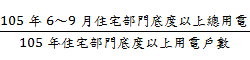 註：台灣電力公司針對非時間電價用戶，按最低標準訂定底度（單相電表每月20度、三相電表60度），依現行計費規定，用戶當月實際用電度數不及底度，方以底度計收底度費；實際用電度數如超過底度，則以實際用電度數計收電費，並不另加計底度費。住宅部門夏月節電率(5分)×100%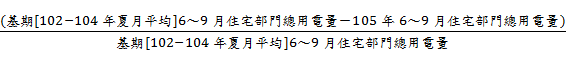 住宅部門指標得分計算：二、服務業及農業部門指標(27分)：訪視輔導20類能源用戶室內冷氣溫度不低於26℃及冷氣不外洩 (A組6分；B組7分)推動措施：參與競賽單位現場訪視宣導所轄20類指定能源用戶之營業場所落實室內冷氣溫度不低於26℃及冷氣不外洩，訪視宣導內容如下：①依「室內冷氣溫度限值稽查程序作業要點」及「冷氣不外洩稽查程序作業要點」之稽查方法，量測各營業場所之室內冷氣溫度及檢視冷氣外洩情形。②宣導落實「指定能源用戶應遵行之節約能源規定」。填寫並彙整現場訪視紀錄表。彙整執行成果並回報經濟部能源局。評分方式：辦理服務業或農業節電交流分享活動(A組4分；B組5分)推動措施：參與競賽單位結合所轄節電標竿服務業或農業辦理節電觀摩會、節電論壇或研討會等有助服務業或農業節電交流之活動。評分方式：提供節電技術服務(A組4分；B組5分)推動措施：參與競賽單位自行或結合中央輔導資源提供所轄服務業或農業能源用戶節電技術服務，各組現場節電技術輔導家數如下： A組：105年提供能源用戶節電技術服務或輔導申請中央節電技術輔導資源合計20家以上，其受輔導用戶之用電契約容量需達到300kW以上(農業用戶不受契約容量限制)。B組：台灣本島13縣市：105年提供能源用戶節電技術服務或輔導申請中央節電技術輔導資源合計10家以上，其受輔導用戶之用電契約容量需達到200kW以上(農業用戶不受契約容量限制)。離島3縣市：105年提供能源用戶節電技術服務或輔導申請中央節電技術輔導資源合計5家以上，其受輔導用戶之用電契約容量需達到100kW以上(農業用戶不受契約容量限制)。評分方式：推動服務業抑低夏月用電(A組3分；B組不計分)推動措施：參與競賽單位(A組)輔導所轄服務業參與台電公司需量競價方案，抑低夏日尖峰用電。評分方式：服務業及農業部門夏月戶均節電率(5分)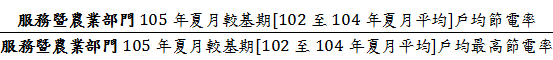 100%註：台灣電力公司針對非時間電價用戶，按最低標準訂定底度（單相電表每月20度、三相電表60度），依現行計費規定，用戶當月實際用電度數不及底度，方以底度計收底度費；實際用電度數如超過底度，則以實際用電度數計收電費，並不另加計底度費。服務業及農業部門夏月節電率(5分)：100%服務業及農業部門指標得分計算：三、能源教育指標(4分)：國民小學高年級學童節電知識網路活動參與率(2分)推動措施：參與競賽單位推動所轄國民小學教師協助高年級學童學習節約能源相關知識。評分方式：其中，國民小學高年級學生以四升五年級與五升六年級學生為主。推動國民小學校園能源教育活動(2分)推動措施：配合朝會、校慶、運動會…等公開場合進行宣導；將節能標語寫入聯絡簿。評分方式： 能源教育指標得分計算： 四、政府部門工作指標(19分)辦理公務員節電知識培訓課程(2分)：推動措施：參與競賽單位應針對轄下機關及學校事務(總務)人員辦理節約能源管理專業培訓課程，提升各單位節電管理能量。評分方式：落實節電行動情形(2分)推動措施：參與競賽單位所屬機關響應節電月推動夏日輕衫、鼓勵同仁不穿西裝、不打領帶；督導推動所屬機關落實午休關燈、下班關閉電腦、空調使用管理、飲水機節電管理等措施。評分方式：成立及運作專責工作小組(A組2分；B組3分)推動措施：由參與競賽單位(縣市政府)副秘書長層級以上(或指派一級單位主管或機關首長)，就本競賽或所轄地區節電減碳事宜成立專責推動小組，並定期召開跨單位節電工作推動會議。評分方式召開專家、公民諮詢會議(A組2分；B組3分)推動措施：地方政府結合民間能源、經濟專家或民間團體召開地方能源諮詢會議。評分方式推動節電績效保證專案(A組2分；B不計分)推動措施：參與競賽單位(A組)結合ESCO業者針對住宅、服務業(含機關學校)與農業部門，辦理媒合建立在地服務能量，協助用戶發掘節電潛力，落實節電改善。評分方式經營網路社群及推廣(A組3分；B組3分)：推動措施：參與競賽單位經營網路社群（如Facebook臉書粉絲專頁、部落格等網路平台），結合相關網路媒體資源（如粉絲專頁、網路社群、部落客等網路意見領袖）共同推廣節電，促進全民參與。評分方式：全民網路投票(3分)：配合措施：參賽單位於競賽期間8月12日前及10月12日前繳交競賽執行進度表，由主辦單位於競賽主題網站公開供民眾投票。評分方式：全民網路投票得票率(%)=X100%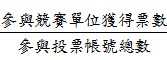 研擬節電藍圖(3分)：推動措施：參與競賽單位針對所轄機關、服務業及住宅進行分析，並研提未來中長期(4年)節電策略。評分方式：五、節電推廣輔導措施及行政作為(20分)：註1：實質節電率指標所稱102、103、104及105年6~9月總用電量係指各相關電表7~10月份電費收據上累計總用電度數。註2：競賽期間與前一年同期各電費月份之抄表天數與日曆天數不同，計算總用電量時，均依競賽期間與前一年同期之抄表天數與日曆天數調整之。註3：最高節電率係指該評比指標中，節電率最高之參賽單位成績為滿級分，如競賽年(105年vs 104年 )夏月H縣市政府最高節電率為3%，即以H縣市之節電率3%為分母、分子亦為3%，因此取得該項評估指標的滿級分；基準年(105 年vs 基準[102-104年夏月平均]總用電量)最高節電率計算方式亦同前述。註4：任一節電率若為負值(用電正成長)，該節電率以零分計算。註5：二十類營業場所指能源管理法第八條第二項所規範之觀光旅館、百貨公司、零售式量販店、連鎖超級市場、連鎖便利商店、連鎖化粧品零售店、連鎖電器零售店、銀行、證券商、郵局、大眾運輸場站及轉運站、餐館、服飾品零售店、美容美髮店、書籍文具零售店、眼鏡零售店、鞋類零售店、鐘錶零售店、一般旅館及汽、機車零件配備零售店註6：國民小學以各縣市行政區所屬各國及公私立小學為競賽對象。註7：總成績遇有同分者(以小數點後第二位四捨五入至第一位)，以「服務業及農業部門夏月節電率」、「住宅部門夏月節電率」之加總得分排定優先序位，若該加總得分再相同，則以各該縣市「住宅部門夏月節電率」再行排序。附件3：服務業、住宅及農業部門競賽範圍(一)服務業部門(電力、非營業用包燈)(二)住宅部門(表燈非營業、電力)(三)農業部門(電力)附件4：競賽執行進度提報表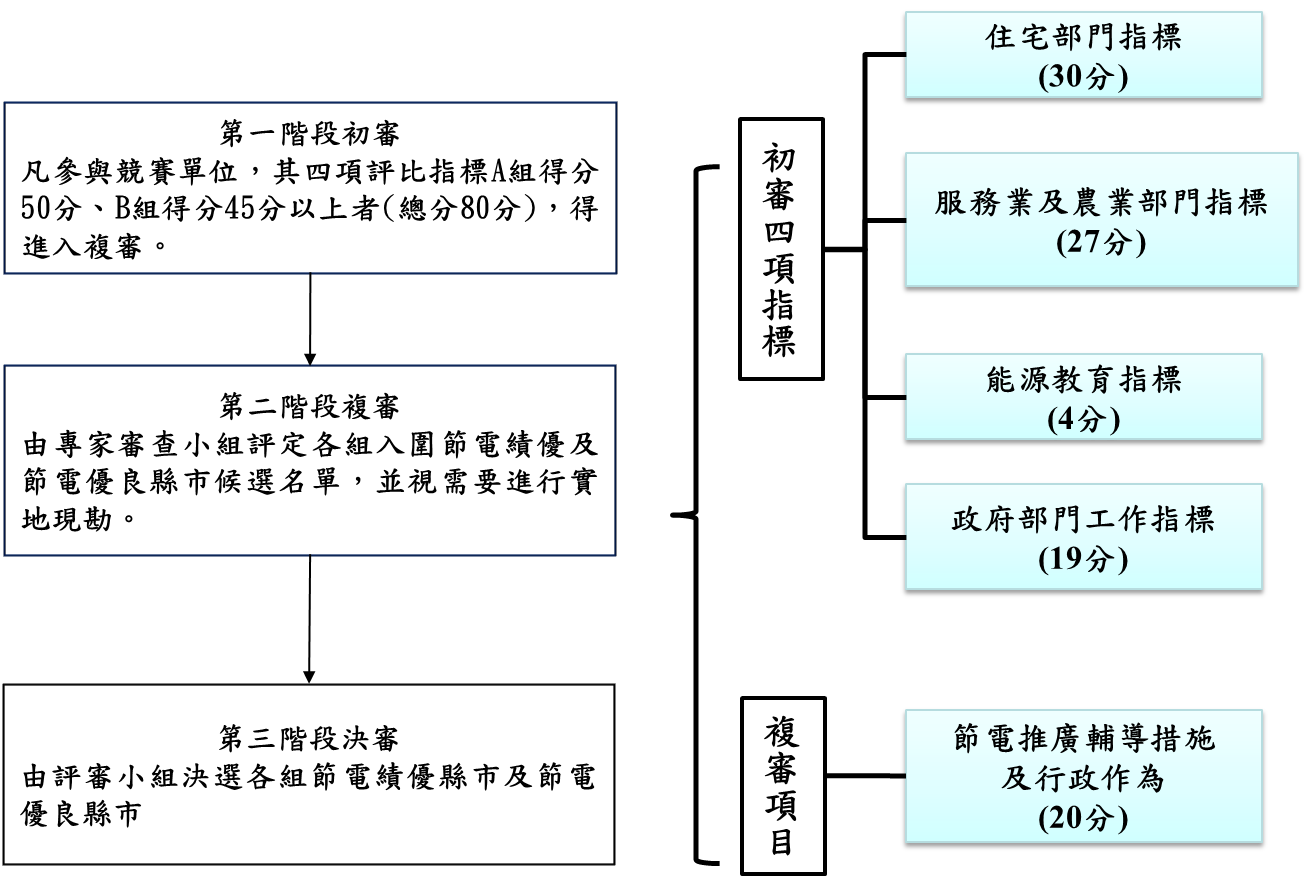 指標編號競賽指標項目說明配分A1培訓節電志工與推廣節電結合非營利組織或環境友善團體，培訓村里節電志工，如村里長及村里幹事。結合環境志工，深入社區辦理節電推廣活動。8A2建構節電氛圍地方政府結合所屬鄉、鎮、市、區公所、所轄企業、學校辦理社區節電推廣活動(如節電講習或高效率家電展售會)。地方政府運用電子及平面媒體，如地方有線電視台、機關所屬刊物或平面刊物等，推廣節電觀念。地方政府運用所屬交通運具或掃街車、洗街車、垃圾車及資源回收車推廣節電觀念(如：廣播、布條、彩繪等)。12A3住宅部門夏月戶均節電率以住宅部門105年夏月及基期(102至104年夏月平均)用電度數計算戶均節電率。5A4住宅部門夏月節電率以住宅部門105年夏月及基期(102至104年夏月平均)用電度數計算住宅部門節電率。5得分A＝A1(8分)＋A2(12分)+A3(5分)+A4(5分)A＝A1(8分)＋A2(12分)+A3(5分)+A4(5分)30分指標編號競賽指標項目說明配分配分指標編號競賽指標項目說明A組B組B1訪視輔導20類能源用戶室內冷氣溫度不低於26℃及冷氣不外洩現場訪視宣導所轄20類指定能源用戶之營業場所落實室內冷氣溫度不低於26℃及冷氣不外洩。67B2辦理服務業或農業節電交流分享活動地方政府結合所轄節電標竿服務業或農業辦理節電觀摩會、節電論壇或研討會等有助服務業或農業節電交流之活動。45B3提供節電技術服務地方政府自行或結合中央輔導資源提供所轄服務業或農業能源用戶節電技術服務。45B4推動服務業抑低夏月尖峰用電 直轄市政府輔導所轄服務業參與台電公司需量競價方案，抑低夏日尖峰用電。3--B5服務業暨農業部門夏月戶均節電率以服務業暨農業部門105年夏月及基期(102至104年夏月平均)用電度數計算戶均節電率。55B6服務業暨農業部門夏月節電率以服務業暨農業部門105年夏月及基期(102至104年)夏月平均用電度數計算節電率。55得分B直轄市＝B1(6分)＋B2(4分)+B3(4分)+B4(3分)+ B5(5分)+ B6(5分)B非直轄市＝B1(7分)＋B2(5分)+B3(5分)+B5(5分)+ B6(5分)B直轄市＝B1(6分)＋B2(4分)+B3(4分)+B4(3分)+ B5(5分)+ B6(5分)B非直轄市＝B1(7分)＋B2(5分)+B3(5分)+B5(5分)+ B6(5分)27分27分指標編號競賽指標項目說明配分C1國民小學高年級學童節電知識網路活動參與率參與競賽單位推動所轄國民小學教師協助高年級學童學習節約能源相關知識。2分C2推動國民小學校園能源教育活動推動轄內國民小學辦理能源教育活動。2分得分C＝C1(2分)＋C2(2分)C＝C1(2分)＋C2(2分)4分指標編號競賽指標項目說明配分配分指標編號競賽指標項目說明A組B組D1辦理公務員節電知識培訓課程地方政府應針對轄下機關及學校事務(總務)人員辦理節約能源管理專業培訓課程，提升各單位節電管理能量。22D2落實節電行動情形地方政府所屬機關響應節電月推動夏日輕衫、鼓勵同仁不穿西裝、不打領帶；督導推動所屬機關落實午休關燈、下班關閉電腦、空調使用管理、飲水機節電管理等措施。22D3成立及運作專責工作小組由地方政府副秘書長層級以上(或指派一級單位主管或機關首長)，就本競賽或所轄地區節電減碳事宜成立專責推動小組，並定期召開跨單位節電工作推動會議。23D4召開專家、公民諮詢會議地方政府結合民間能源、經濟專家或民間團體召開地方能源諮詢會議。23D5推動節電績效保證專案 直轄市政府結合ESCO業者針對住宅、服務業(含機關學校)與農業部門，辦理媒合建立在地服務能量，協助用戶發掘節電潛力，落實節電改善。2--D6經營網路社群經營網路社群(如Facebook臉書粉絲專頁、部落格等網路平台)，結合相關網路媒體資源(如粉絲專頁、網路社群、部落客等網路意見領袖)共同推廣節電，促進全民參與。33D7全民網路投票競賽期間由縣市每2個月提出競賽執行進度(附件4)，供民眾監督及投票，全程共計投票2回合，每回合各投票2周。33D8研擬節電藍圖縣市針對所轄機關、服務業及住宅進行分析，並研提中長期(4年)節電策略。33得分D直轄市= D1(2分)+D2(2分)+D3(2分)+D4(2分)+ D5(3分)+D6(2分) +D7(3分)+ D8(3分)D非直轄市= D1(2分)+D2(2分)+D3(3分)+D4(3分)+ D6(3分)+D7(3分)+ D8(3分)D直轄市= D1(2分)+D2(2分)+D3(2分)+D4(2分)+ D5(3分)+D6(2分) +D7(3分)+ D8(3分)D非直轄市= D1(2分)+D2(2分)+D3(3分)+D4(3分)+ D6(3分)+D7(3分)+ D8(3分)1919指標編號競賽指標項目說明配分E1輔導措施協助產業、機關或學校落實節電措施、設備改善民眾參與活動程度節電活動推廣原創性志工合作推廣節電5分E2政策推動節電措施或政策獎勵機制政策因地制宜及創新性結合在地企業、民間推動節電節電議題媒體行銷成果5分E3人力經費縣市政府推廣節約能源組織、架構投入經費4分E4節電藍圖妥適性社會人文背景分析產業及所轄區域用電情形分析實質節電效益/評估、宣導效益其他縣市複製/橫向推廣潛力4分E5未來規劃未來宣導之積極作法若獲得補助款之相關規劃2分得分E= E1 (5分)+E2 (5分)+ E3 (4分)+ E4 (4分)+ E5 (2分)E= E1 (5分)+E2 (5分)+ E3 (4分)+ E4 (4分)+ E5 (2分)20分組別獎項補助額度A組節電績優縣市第一名新臺幣1,000萬元A組節電績優縣市第二名新臺幣700萬元A組節電優良縣市若干名各新臺幣300萬元B組節電績優縣市第一名新臺幣1,000萬元B組節電績優縣市第二名新臺幣700萬元B組節電績優縣市第三名新臺幣500萬元B組節電優良縣市若干名各新臺幣300萬元A1=參與競賽單位成效報告所提培訓節電志工與推廣節電，至多8分。(1)參與競賽單位結合非營利組織或環境友善團體辦理志工培訓 (如村里長、村里幹事節電講習課程)。①A組競賽單位：凡培訓志工課程5場次(含)以上可得4分；4場次者可得3分，3場次者可得2分，2場次者可得1分，1場次者0.5分。②B組競賽單位：凡培訓志工課程4場次(含)以上可得4分；3場次者可得3分，2場次者可得2分，1場次者可得1分。(2)參與競賽單位結合環境志工進行社區節電推廣。①A組競賽單位：凡辦理總場次在10場次(含)以上可得4分；辦理7至9場次者可得3分；辦理4至6場次者可得2分；辦理1至3場次者可獲得1分。②B組競賽單位：凡辦理總場次在5場(含)以上可得4分；辦理3至4場次者可得3分；辦理2場次者可得2分；辦理1場次者可得1分。註：各參賽單位須提出佐證資料，證明培訓之志工課程及節電推廣活動辦理場次。A2=參與競賽單位成效報告所提建構節電氛圍推動情形，至多12分。(1)參與競賽單位結合所屬鄉、鎮、市、區公所、所轄企業、學校辦理社區節電推廣活動(如節電講習或節電家電促銷推廣活動)。①A組競賽單位：凡辦理總場次在10場次(含)以上可得4分；辦理7至9場次者可得3分；辦理4至6場次者可得2分；辦理1至3場次者可獲得1分。②B組競賽單位：凡辦理總場次在5場次(含)以上可得4分；辦理4場次者可得3分；辦理3場次者可得2分；辦理1至2場次者可獲得1分。(2)參與競賽單位運用電子及平面媒體，如地方有線電視台、機關所屬刊物或平面刊物等，推廣節電觀念。凡參與競賽單位舉證透過前述電子媒體(電視、廣播、LED跑馬燈、電梯廣告、數位看板、手機APP)推廣可獲得2.5分。凡參與競賽單位舉證透過平面刊物(期刊、雜誌或報紙)推廣可獲1.5分。(3)參與競賽單位運用所屬交通運具或掃街車、洗街車、垃圾車及資源回收車推廣(如：廣播、布條、彩繪等)節電觀念。凡參與競賽單位舉證透過前述交通運具(公車、長途巴士、捷運、火車、高鐵及公務車輛)推廣可獲得2分。凡參與競賽單位舉證透過前述掃街車、洗街車、垃圾車及資源回收車推廣可獲得2分。A3=5(住宅部門105年夏月較基期[102~104年夏月平均]戶均節電率分)  A4=5(住宅部門105年夏月較基期[102~104年夏月平均]節電率分) B1=參與競賽單位成效報告所提20類指定能源用戶之營業場所訪視情形。A組參與競賽單位：現場訪視零售式量販店、觀光旅館、百貨公司等3類營業場所至少50家，可得3分；現場訪視其餘17類營業場所，至少250家可得3分。不足者，分別按比例調整得分。B組參與競賽單位：台灣本島13縣市：現場訪視零售式量販店、觀光旅館、百貨公司等3類營業場所至少2家，可得2分；現場訪視其餘17類營業場所，至少70家可得5分。不足者，分別按比例調整得分。離島3縣市：現場訪視20類指定能源用戶之營業場所至少30家，可得7分。不足者，按比例調整得分。註：參與競賽單位須提出相關佐證資料，如訪視表。B2=參與競賽單位成效報告所提服務業或農業節電交流分享活動辦理情形，A組至多4分；B組至多5分。A組競賽單位：凡辦理上述活動5場次以上者可得4分；辦理4場次者可獲得3分；辦理3場次者可獲得2分；辦理1至2場次者可獲得1分。B組競賽單位：凡辦理上述活動3場次(含)以上者可得5分，辦理2場次者可獲得3分，辦理1場次者可獲得1分。註：參與競賽單位須提出相關佐證資料，如照片或公文。B3=參與競賽單位成效報告所提節電技術輔導家數，A組至多4分；B組至多5分。A組：以縣市實際提供能源用戶節電技術服務或輔導申請中央節電技術輔導資源合計家數計算該項目得分，每家0.2分，最高得4分。B組：台灣本島13縣市：以縣市實際提供能源用戶節電技術服務或輔導申請中央節電技術輔導資源合計家數計算該項目得分，每家0.5分，最高得5分。離島3縣市：以縣市實際提供能源用戶節電技術服務或輔導申請中央節電技術輔導資源合計家數計算該項目得分，每家得1分，最高得5分。B4=A組競賽單位輔導所轄服務業參與台電公司需量競價方案，達到抑低夏日尖峰用電，擴大需量調度容量之目標。統計A組競賽單位於6-9月期間參與台電需量競價方案之容量累計達4MW(含)而未達8MW，或用戶參與累計達80家次而未達160家次者，可得1分；容量累計達8MW(含)而未達12MW，或用戶參與累計達160家次而未達240家次者，可得2分；容量累計達12MW(含)以上，或用戶參與累計達240家次者，可得3分。說明：可每一用戶參與每月需量競價方案計為1家次，單一用戶參與4個月需量競價方案計為4家次；需量之容量計算以投標量為主，按月累計。B5=5X (服務業及農業部門105年夏月較基期[102~104年夏月平均]戶均節電率分)  B6=5X(服務業暨農業部門105年夏月較基期[102~104年夏月平均]節電率分) C1＝各縣市國小學童活動參與百分比採級距方式計分，至多2分。C2＝參與競賽單位成效報告提報能源教育活動辦理情形，至多2分。其中，轄內20%以上(含)所國民小學配合朝會、校慶、運動會…等公開場合進行宣導，可得1分，其餘按比例進行配分；轄內5%以上(含)所國民小學將節能標語寫入聯絡簿，可得1分，其餘按比例進行配分。註：參與競賽單位須提出相關佐證資料，如照片或公文。D1＝地方政府辦理1場次可獲得0.5分，2場次可得1分，3場次以上(含)可得2分。D2＝參與競賽單位成效報告所提落實情形，至多2分。成立節約能源推動小組得1分鼓勵所屬機關穿著夏日輕衫、實施午休關燈、下班關電腦、空調使用管理，如溫度設定26-28℃及飲水機節電管理，如使用定時器等5項節電措施，每項可得0.2分，共1分D3=參與競賽單位成效報告所提地方政府副秘書長層級以上(或指派一級單位主管或機關首長)召開跨局處節電工作會議。A組參與競賽單位召開跨局處會議1次可得0.5分；2次可得1分；3次以上可獲得2分。B組參與競賽單位召開跨局處會議1次可得1分；2次可得2分；3次以上可獲得3分註：參與競賽單位須提出相關佐證資料，如開會通知、公文、會議記錄或照片。D4=參與競賽單位成效報告所提邀請能源、經濟及民間團體召開地方能源諮詢會議。A組參與競賽單位召開專家、公民諮詢會議1次可得0.5分；2次可得1分；3次以上可獲得2分。B組參與競賽單位召開專家、公民諮詢會議1次可得1分；2次可得2分；3次以上可獲得3分註：參與競賽單位須提出相關佐證資料，如開會通知、公文、會議記錄或照片。D5=A組參與競賽單位成效報告所提針對機關及住商部門，辦理媒合以建立在地節電服務能量；完成媒合，每案各獲得0.5分，至多2分。註：參與競賽單位須提出相關佐證資料，如簽訂之合約或節電驗證資料。D6＝參與競賽單位成效報告所提定期經營網路社群，透過所屬網站或網路社群分享與節電相關之文章，如節電手法、推動之節電措施與節電成效等不同文章，以擴大民眾參與節電。A組參與競賽單位分享10-15篇者得0.5分；分享16-20篇者得1分；分享21-25篇不同文章者得1.5分；分享26篇以上不同文章者得2分；獲網路社群或部落客報導或分享縣市節電成效者，每篇可得0.2分，至多1分。B組參與競賽單位分享5-10篇者得0.5分；分享11-15篇者得1分；分享16-20篇不同文章者得2分；分享21篇以上不同文章者得3分。註：須繳交佐證資料，如網路截圖D7參與競賽單位執行進度獲得民眾肯定之投票情形。投票網站及投票時間：「夏月・節電中」縣市競賽活動主題網站開闢全民督工節電競賽網路投票區，由網民就縣市於競賽期間(6-9月)提報之各指標雙月執行進度進行滿意度投票，共計2回合，每回合於雙月執行進度提報之次月16日展開，為期2週，如6月、7月進度於8月16日展開投票活動，並於8月30日截止投票；6-9月進度於10月16日展開投票活動，並於10月30日截止投票。投票方式：每位網民(臉書帳號)得投與參與縣市競賽22縣市數目相同之票數(每個臉書帳號每縣市限投1票，至多22票)。計分方式：民眾依各參賽單位雙月執行進度進行滿意度投票，2回合共計3分，每一回合滿分1.5分，每回合得票視對應之得票率計分，A組競賽單位得票率≧20%時及B組競賽單位得票率≧6%時，該回合可得1.5分，其餘成績按下表得票率依序計算。A組得票率 20%19.9% ~ 15.0%14.9% ~ 10.0%< 10%<5%B組得票率 6%5.9% ~ 4.0%3.9% ~ 2.0%< 2%<1%網路成績1.51.310.50網路成績1.51.310.50D8＝參與競賽單位成效報告所提節電藍圖，完成地方人文及地方各部門用電分析者可得1分，研擬中長期節電策略者可得2分，共計3分。指標編號競賽指標項目說明配分E1輔導措施輔導產業、機關或學校落實節電措施、設備改善民眾參與活動程度節電活動推廣原創性志工合作推廣節電5分E2政策推動節電措施或政策獎勵機制政策因地制宜及創新性結合在地企業、民間推動節電節電議題媒體行銷成果5分E3人力經費縣市政府推廣節約能源組織、架構投入經費4分E4節電藍圖妥適性社會人文背景分析產業及所轄區域用電情形分析實質節電效益/評估、宣導效益其他縣市複製/橫向推廣潛力4分E5未來規劃未來宣導之積極作法若獲得補助款之相關規劃2分得分E= E1 (5分)+E2 (5分)+ E3 (4分)+ E4 (4分)+ E5 (2分)E= E1 (5分)+E2 (5分)+ E3 (4分)+ E4 (4分)+ E5 (2分)20分F批發、零售及餐飲業51*、52*批發業545燃料器具零售業F批發、零售及餐飲業511綜合商品批發業546汽機車、自行車及其零件、配備批發業F批發、零售及餐飲業512農、畜、水產品製造業546汽機車、自行車及其零件、配備批發業F批發、零售及餐飲業513食品什貨批發業547首飾及貴金屬零售業F批發、零售及餐飲業514布疋、衣著、服飾品批發業548攝影器材零售業F批發、零售及餐飲業515家具及室內裝設品批發業551中古商品零售業F批發、零售及餐飲業516鐘錶、眼藥批發業559其他零售業F批發、零售及餐飲業517化學製品批發業56* 560國際貿易業F批發、零售及餐飲業518藥品、化妝品批發業57*餐飲業F批發、零售及餐飲業521文教、育樂用品批發業571餐飲業F批發、零售及餐飲業522鐘錶、眼鏡批發業572茶館及飲料店業 F批發、零售及餐飲業523建材批發業579其他餐飲業F批發、零售及餐飲業524燃料批發業G運輸倉倉儲及通信業61*運輸業F批發、零售及餐飲業525機械器具批發業G運輸倉倉儲及通信業611陸上運輸業F批發、零售及餐飲業526汽機車、自行車及其零件、配備批發業G運輸倉倉儲及通信業612水上運輸業F批發、零售及餐飲業526汽機車、自行車及其零件、配備批發業G運輸倉倉儲及通信業613航空運輸業F批發、零售及餐飲業527手飾及貴金屬批發業G運輸倉倉儲及通信業614儲配運輸物流業F批發、零售及餐飲業528攝影器材批發業G運輸倉倉儲及通信業615(616)運輸服務業F批發、零售及餐飲業529其他批發業G運輸倉倉儲及通信業62*F批發、零售及餐飲業53* 54* 55*零售業G運輸倉倉儲及通信業620倉儲業F批發、零售及餐飲業531綜合商品零售業G運輸倉倉儲及通信業63*通信業F批發、零售及餐飲業532農、畜、水產品零售業G運輸倉倉儲及通信業631郵政業F批發、零售及餐飲業533食品什貨零售業G運輸倉倉儲及通信業632電信業F批發、零售及餐飲業534布疋、衣著、服飾品零售業H金融、保險及不動65*金融及其輔助業F批發、零售及餐飲業535家具及室內裝設品零售業H金融、保險及不動651銀行F批發、零售及餐飲業536五金及家庭日常用品零售業H金融、保險及不動652信用合作社業F批發、零售及餐飲業537化學製品零售業H金融、保險及不動653農會、漁會信用部F批發、零售及餐飲業538藥品、化妝品零售業H金融、保險及不動654信託投資業F批發、零售及餐飲業541文教、育樂用品零售業H金融、保險及不動655郵政儲金匯兌業F批發、零售及餐飲業542鐘錶、眼藥零售業H金融、保險及不動659其他金融及其輔助業F批發、零售及餐飲業543建材零售業H金融、保險及不動66*證件及期貨業F批發、零售及餐飲業544燃料零售業H金融、保險及不動661證券業產業662期貨業服務及個人服務業 821教育訓練服務業產業67*保險業服務及個人服務業 822學術研究及服務業產業671人身保險業服務及個人服務業 823醫療保健服務業產業672財產保險業服務及個人服務業 824社會福利服務業產業673社會保險業服務及個人服務業 825人民團體產業674保險輔助業服務及個人服務業 829其他社會服務業產業675再保險業服務及個人服務業 83*出版業產業679其他保險業服務及個人服務業 831新聞出版業產業68*不動產業服務及個人服務業 832雜誌(含期刊)出版業產業681不動產經營業服務及個人服務業 833書籍出版業產業682市場及展示場業服務及個人服務業 839其他出版業I工商服務業71*法律及會計服務業服務及個人服務業 84*I工商服務業711法律服務業 服務及個人服務業 841電影片製作業I工商服務業712會計服務業服務及個人服務業 842電影片發行業I工商服務業72* 服務及個人服務業 843電影片放映業I工商服務業720建築及工程技術服務業服務及個人服務業 844電影工業I工商服務業73*服務及個人服務業 85*廣播電視業I工商服務業730商品經紀業服務及個人服務業 851廣播業I工商服務業74*服務及個人服務業 852電視業I工商服務業740顧問服務業服務及個人服務業 853廣播電視節目供應業I工商服務業75*服務及個人服務業 86*藝文業I工商服務業750資訊服務業服務及個人服務業 861技術表演業I工商服務業760廣告業服務及個人服務業 862文學及藝術業I工商服務業77*服務及個人服務業 863藝文服務業I工商服務業770設計業服務及個人服務業 87*I工商服務業78*租賃業服務及個人服務業 870娛樂業I工商服務業781機械設備租賃業服務及個人服務業 88*I工商服務業782運輸工具設備租賃業服務及個人服務業 880旅館業I工商服務業783物品租賃業服務及個人服務業 89*個人服務業I工商服務業79*服務及個人服務業 891汽車服務業I工商服務業790其他工商服務業服務及個人服務業 892修理服務業J社會81*服務及個人服務業 893洗染業J社會810環境衛生及污染防治服務業服務及個人服務業 894家事服務業J社會82*服務及個人服務業 899其他個人服務業公共行政業90*包燈非營業用包燈公共行政業91公務機關及國防事業表燈營業用表燈公共行政業911公務機構公共行政業912國防事業公共行政業92國際機構及外國駐在機構其他94其他不能歸類之行業住宅部門93*家庭用(住宅用)住宅部門表燈非營業A農業部門01農、牧、狩獵04其他A農業部門02林業及伐木業合計A農業部門03漁業競賽單位：○○○政府競賽單位：○○○政府競賽單位：○○○政府競賽單位：○○○政府進度月份：□6~7月；□6~9月進度月份：□6~7月；□6~9月指標編號競賽指標項目指標說明滿分數量辦理情形完成數量A1.培訓節電志工與推廣節電地方政府結合非營利組織或環境友善團體，培訓村里節電志工，如村里長及村里幹事。4X月X日於OO社區完成推廣2場次，共30人次參與。(照片附件1)2A1.培訓節電志工與推廣節電結合環境志工，深入社區辦理節電推廣活動。5……..…...……累計累計累計----佐證資料附件1附件2